 12 апреля в Воронежской области пройдет первый этап Всероссийской ярмарки трудоустройства «Работа России. Время возможностей».

В мероприятии примут участие более 240 предприятий области. Центрами занятости населения и работодателями области будут представлены свыше 21 тыс. вакансий по наиболее востребованным профессиям (специальностям), можно будет осуществить поиск работы в других регионах с использованием портала «Работа России».

Целью этого события станет не только быстрый подбор работы, но и помощь в планировании карьеры. На ярмарке, наряду с вакансиями, будут представлены все возможности современной службы занятости, организованы активности, ориентированные на разные категории граждан.

Площадки мероприятия будут работать практически во всех муниципальных районах и городских округах Воронежской области. Основной станет - Дворец творчества детей и молодежи (г. Воронеж, пл. Детей, д. 1).

Соискатели смогут:
пройти собеседования с работодателями города;
осуществить подбор работы в области и других регионах, в т.ч. с гибкими формами занятости;
пройти тренинги по поиску работы, повышению самооценки, социальной адаптации на рынке труда;
получить профориентационные консультации и консультации представителей Центра «Мой бизнес», специалистов службы занятости населения о возможности прохождения бесплатного обучения.

В Воронеже ярмарка пройдет также на площадках Центра занятости населения города Воронежа:
в территориальном центре занятости населения «Правобережный» (г. Воронеж, пр. Революции, д. 1в);
в территориальном центре занятости населения «Левобережный» (г. Воронеж, ул. 25 Января, д. 72).

Подробная информация о площадках и программе проведения ярмарки будет размещена в группе министерства труда и занятости населения Воронежской области в социальной сети «ВКонтакте» https://clck.ru/39Y3Zh.

Дополнительную информацию можно получить в территориальных центрах занятости населения, министерстве труда и занятости населения Воронежской области (тел. +7 (473) 212-70-77).

Второй этап Всероссийской ярмарки трудоустройства запланирован на 28 июня 2024 года.

Напомним, что во Всероссийской ярмарке вакансий в прошлом году приняли участие более 300 работодателей региона, площадки ярмарки посетили 14,2 тыс. жителей Воронежской области. По её итогам каждый 5-й посетитель трудоустроился.

#Время_Возможностей2024 #ярмаркатрудоустройства #ярмаркавакансий #воронежскаяобласть #РаботаРоссии #мтзнво #трудоустройство #службазанятости 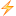 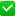 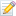 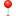 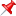 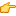 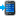 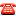 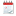 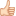 